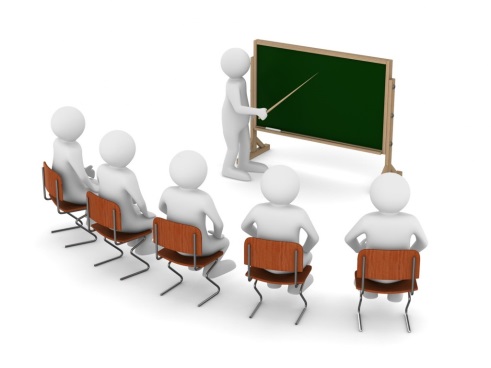 №п/пФ И ОНазвание курсовКо-во часовНа бюджетной основеНа бюджетной основеНа бюджетной основеНа бюджетной основе1.Щеголева Т.Г.«Охрана труда в дошкольных учреждениях»722.Степанова Т.И.«Охрана труда в дошкольных учреждениях»723.Булахова О.С.«Работа педагога ДО с родителями воспитанников в условиях реализации ФГОС ДО»724.Свиридова Г.Д.«Работа педагога ДО с родителями воспитанников в условиях реализации ФГОС ДО»725.Магомедова И.С.«Работа педагога ДО с родителями воспитанников в условиях реализации ФГОС ДО»726.Шелехигна Е.Н.«Работа педагога ДО с родителями воспитанников в условиях реализации ФГОС ДО»72На коммерческой основеНа коммерческой основеНа коммерческой основеНа коммерческой основе1.Баклина Л.П.«Использование ИКТ в работе педагога ДОО в контексте ФГОС ДО»722.Горончук Т.В.«Инклюзивная практика обучения и воспитания детей с ОВЗ в условиях реализации ФГОС»722.Горончук Т.В.«Художественно- эстетическое развитие дошкольников в соответствии с ФГОС»363.Щеголева Т.Г.«Перспективы развития системы дошкольного образования в контексте современных требований»1445.Спиридонова Л.А.«Элементарный театр с детьми 3-10 лет»246.Спиридонова Л.А.Орф - Шульверг «Мастер»727.Спиридонова Л.А.«Организация образовательного процесса в дошкольных учреждениях»108